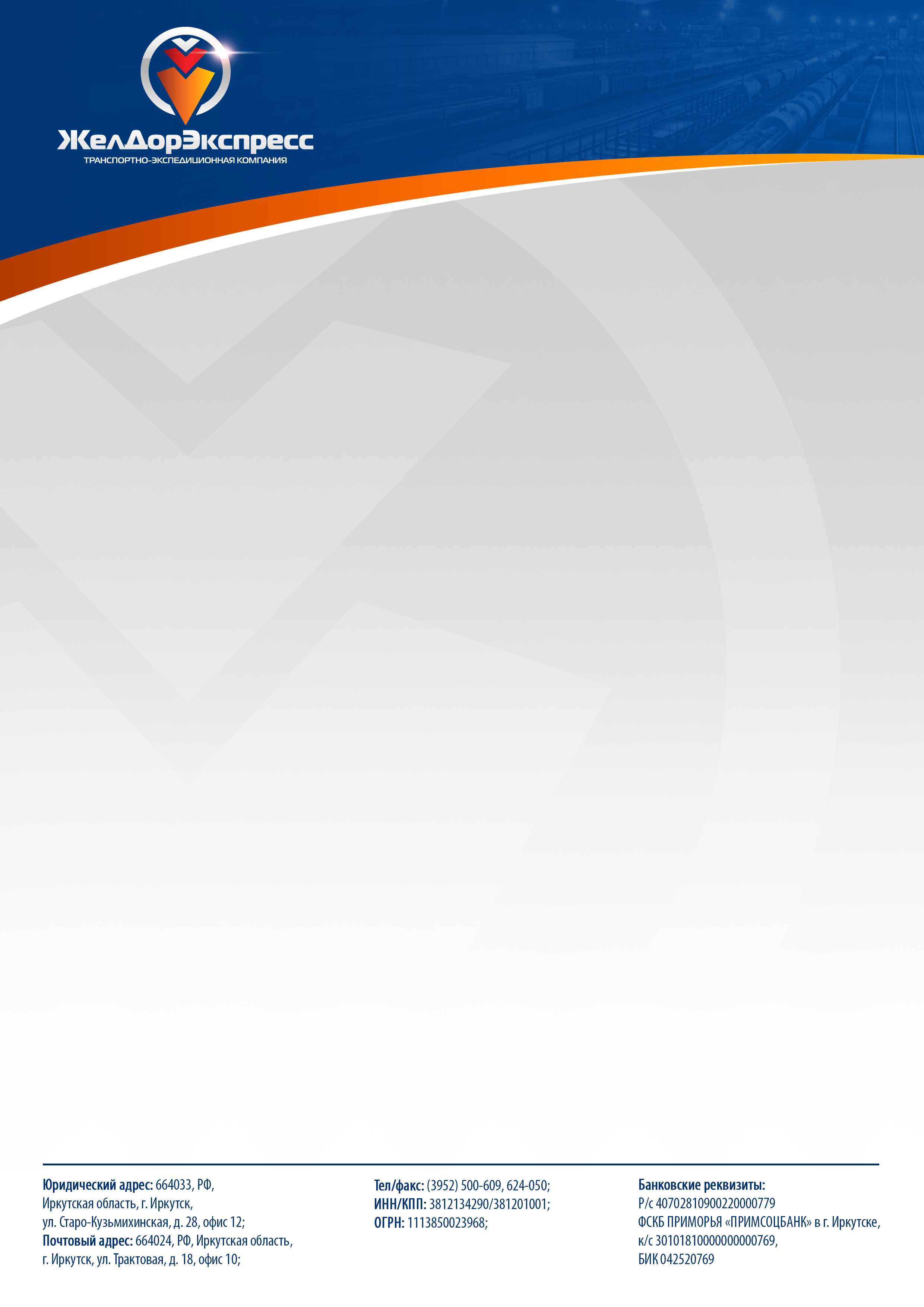 Расценки на транспортно-экспедиционное обслуживание по маршрутам:Москва – Новосибирск  4-5 днейСанкт-Петербург – Новосибирск 7-8 дней (сборный груз) пассажирской скоростьюМинимальная стоимость перевозки небольших партий груза Мск. - Нск. – Ирк.  (до 0,2 м3)Минимальная стоимость перевозки небольших партий грузаСПб – Нск. – Ирк. (до 0,2 м3):до 15 кг – 1000 руб, от 15,1 до 60 кг – 1500 руб.Приём груза производится на погрузочной площадке  по адресам:Москва: ООО «ЖелДорЭкспресс М» ул. Промышленная 11, склад №41                                                      (495) 749-97-28Новосибирск: ул. Сибиряков-Гвардейцев 49/5  8 (383) 354-99-80; 8-953-764-49-11, 8-961-228-08-00Санкт-Петербург: Пр-т Александровской фермы, д. 29, лит. "Р"+7 (812) 309-50-44, ул. Партизанская, д. 25 (812) 309-91-95Дополнительные услуги:Надеемся на долгосрочное и плодотворное сотрудничество!ВСЕ ЦЕНЫ УКАЗАНЫ В РУБЛЯХ С  НДС (20%).                        ПРАЙС-ЛИСТ ДЕЙСТВУЕТ с 27.03.2023 г.Вес (кг)Цена за 1 кг.Цена за 1 кг.Объем (м3)Цена за 1 м3Цена за 1 м3Вес (кг)МоскваСПбОбъем (м3)МоскваСПбболее 500015,821,3более 30348047003001-500016,421,915.1-30.0360548101001-300016,622,110.1-15.036554855501-100017,022,45.1-10.037304930201-50017,522,92.1-5.038555045до 20017,923,2до 2.039355115Конверт1,1-5 кг5,1-15 кг15,1-25 кг25,1-35 кг35,1-45 кг45,1-604005005606507609901100За гарантированное тёплое место (надбавка):За хрупкое отправление (надбавка):Перевозка негабаритных грузов (надбавка):(Негабарит - сумма 3-х измерений или длина одного измерения превышает три метра или вес одного места более 500 кг.) Приём/выдача груза с внутренним пересчётом по накладной (надбавка):40%25%25%50%Изготовление деревянной обрешётки груза (при изготовление обрешетки, объем груза увеличивается на 25%):Минимальная стоимость обрешётки:Паллетный бортУпаковка и опломбировка в мешок (100x150):Возврат документов:Въезд на погрузочную площадку (свыше 0,2м3-60кг):Погрузка и выгрузка в пунктах оборота без использования автопогрузчика:1500руб./м31000 руб.500 руб.100 руб.250 руб.100 руб.Бесплатно